Dear Sir/Madam,This Corrigendum of TSB Circular 295 corrects the title of Question 12 of ITU-T Study Group 3.The corrected title of the endorsed Question 12/3 can be found in Annex 1, as well as in Revision 1 of TSAG-Report 13.Yours faithfully,Chaesub Lee
Director of the Telecommunication
Standardization Bureau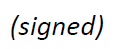 Annex: 1Annex 1Table 2 – List of Questions for ITU-T Study Group 3Question 12/3 – Economic and policy issues pertaining to international/ICT services and networks that enable Mobile Financial Services (MFS)(Continuation of Question 12/3)J.1	MotivationIn the past years, the number of active Mobile Financial Services (MFS) customers have increased significantly. Mobile network operators have taken the lead in the provision of these services which are becoming increasingly diversified. MFS have been instrumental in stimulating economic development as well as fostering digital, social, and financial inclusion particularly in areas with low penetration of financial services.Poorer unbanked populations need to have access to affordable, secure, and reliable mobile financial services. In many countries, the bulk of mobile financial transactions are micropayments and low-value transactions, making it difficult to establish appropriate retail charging options, commensurate with the income level of users.Plenipotentiary Resolution 204 and WTSA Resolution 89 both address the use of information and communication technologies to bridge the financial inclusion gap. WTSA Resolution 89 resolves to continue and further develop the ITU-T work programme, including the ongoing work in SG3, in order to contribute to the wider global efforts to enhance financial inclusion. J.2	QuestionEconomic and policy issues pertaining to international telecommunication/ICT services and networks that enable Mobile Financial Services (MFS).J.3	TasksThe study should cover tariff, economic, policy, and regulatory developments related to Mobile Financial services. In studying this Question, special explicit consideration should be given to the innovation and the leadership of developing countries not only in implementing but also pioneering the development of MFS for financial inclusion.In this context, the issues to be studied shall inter alia include:1)	Affordability of telecommunication services related to the provision of MFS2)	Consumer Protection in Mobile Financial Services3)	Competition in Mobile Financial Services4)	Cooperation and collaboration between the relevant stakeholders in the mobile and banking sectors e.g. interoperability across the stakeholders5)	Effectiveness of the delivery chain of MFS6)	Charging, accounting, and economic issues arising out of use of MFSOther topics may be studied as appropriate, based on contributions.Terms and definitions for recommendations or studies dealing with this question.Texts under development: D.AgentMFS, D.EMoneyMFS, D.InteropCompetition, D.MFSCM, and D.MFScoop.An up-to-date status of work under this Question is contained in the SG3 work programme at https://www.itu.int/ITU-T/workprog/wp_search.aspx?sg=3.J.4	RelationshipsRecommendations–	NoneQuestions–	NoneStudy Groups–	ITU-T SG2–	ITU-T SG12Standardization bodies–	NoneWSIS Action Lines–	C2Sustainable Development Goals–	9_______________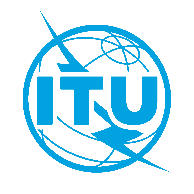 International telecommunication unionTelecommunication Standardization BureauInternational telecommunication unionTelecommunication Standardization BureauGeneva, 16 February 2021Geneva, 16 February 2021Ref:Corrigendum 1 to TSB Circular 295TSAG/BJCorrigendum 1 to TSB Circular 295TSAG/BJTo:-	Administrations of Member States of the Union-	ITU-T Sector Members;-	Associates of ITU-T Study Groups; -	ITU Academia;To:-	Administrations of Member States of the Union-	ITU-T Sector Members;-	Associates of ITU-T Study Groups; -	ITU Academia;Tel:+41 22 730 6311+41 22 730 6311To:-	Administrations of Member States of the Union-	ITU-T Sector Members;-	Associates of ITU-T Study Groups; -	ITU Academia;To:-	Administrations of Member States of the Union-	ITU-T Sector Members;-	Associates of ITU-T Study Groups; -	ITU Academia;Fax:+41 22 730 5853+41 22 730 5853To:-	Administrations of Member States of the Union-	ITU-T Sector Members;-	Associates of ITU-T Study Groups; -	ITU Academia;To:-	Administrations of Member States of the Union-	ITU-T Sector Members;-	Associates of ITU-T Study Groups; -	ITU Academia;E-mail:tsbtsag@itu.int tsbtsag@itu.int Copy to:-	The Chairmen and Vice-Chairmen of ITU-T Study Groups;-	The Director of the Telecommunication Development Bureau;-	The Director of the Radiocommunication Bureau-	Radio Advisory Group (RAG)-	Telecommunication Development Advisory Group (TDAG)-	ITU Inter-Sector Coordination Group (ISCG)Copy to:-	The Chairmen and Vice-Chairmen of ITU-T Study Groups;-	The Director of the Telecommunication Development Bureau;-	The Director of the Radiocommunication Bureau-	Radio Advisory Group (RAG)-	Telecommunication Development Advisory Group (TDAG)-	ITU Inter-Sector Coordination Group (ISCG)Subject:Entrance in force of the updated set of Questions for all study groups following TSAG endorsement (18 January 2021)Entrance in force of the updated set of Questions for all study groups following TSAG endorsement (18 January 2021)Entrance in force of the updated set of Questions for all study groups following TSAG endorsement (18 January 2021)Entrance in force of the updated set of Questions for all study groups following TSAG endorsement (18 January 2021)